SITE OVERVIEWSITE OVERVIEWTown   BrixhamSite NameSouth of St Marys Bay to Sharkham PointMap (if needed) 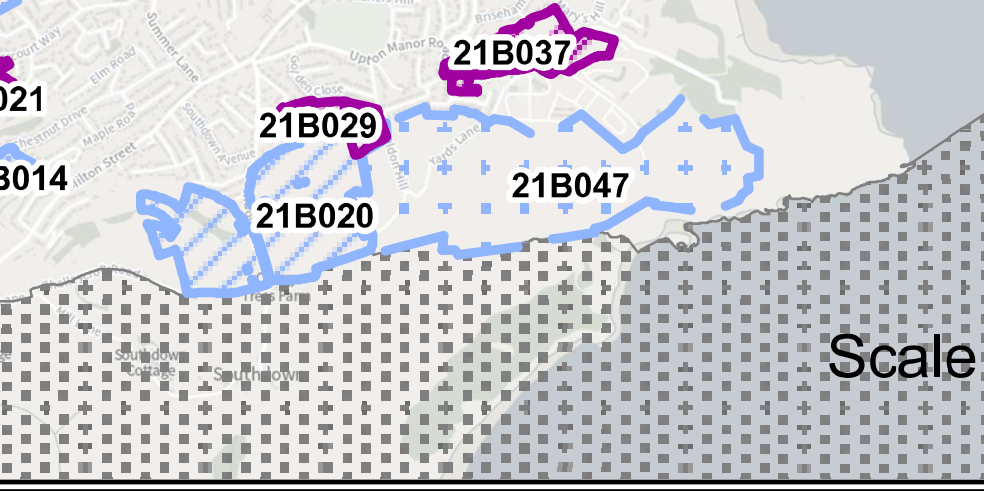 Map (if needed) Allocation or HELAA Reference no. 21B047Approx. yield0Suitable: How the principle of development is established Not suitable for development. AONB and undeveloped coast. Close to South Hams SAC, NNR  and special policy area: serious damage to ecology. Available: Any change in circumstances since principle established Not clear – but not suitable Achievable Development is likely to be viable but significant access and infrastructure issues.  Land is very steep which will reduce viability. Customer Reference no.Current useHoliday/coastal slopesSite descriptionCountryside to the south of St Marys Road, Brixham. The east of the area is South Bay Holiday Park, and the west is open countryside, but very steep. Total site area (ha) Broad LocationAVAILABILITY ASSESSMENT Reasonable prospect of delivery (timescale):Not suitable for development due to serious landscape and ecological harm.  AVAILABILITY ASSESSMENT Reasonable prospect of delivery (timescale):Not suitable for development due to serious landscape and ecological harm.  The next 5 years0A 6-10 year periodAn 11-15 year periodLater than 15 years